                     Order Form 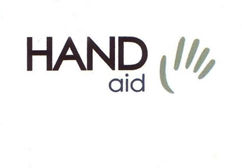 Date:Order nr:Buyer:Delivery Address: Delivery Address: Invoice Address: Invoice Address: Phone:Invoice Ref:E-mail:VAT No:Send orderSend orderBy e-mailcontact@handaid.se By fax
+46 10 10 11 312By mailHandaid AB
Brostugevägen 18
SE-756 53 Uppsala
SWEDENComments: ItemAmountAmountAmountAmountAmountPriceTotalThumb Support100Low, unlinedXXSXSSML150:-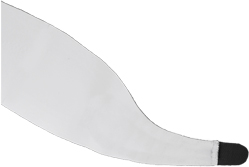 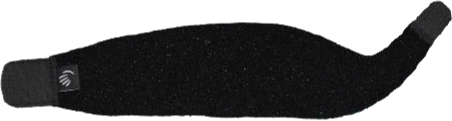 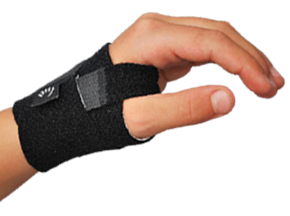 Left, BeigeRight, BeigeLeft, BlueRight, BlueLeft, CamouflageRight, CamouflageLeft,  BlackRight, BlackUnlined, black laminatedXXSXSSML200:-Left, LaminatedRight, LaminatedItemAmountAmountAmountAmountAmountPriceTotalThumb Support101Low, linedXXSXSSML150:-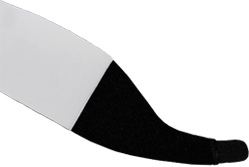 Left, BeigeRight, BeigeLeft, BlueRight, BlueLeft, CamouflageRight, CamouflageLeft,  BlackRight, BlackItemAmountAmountAmountAmountAmountPriceTotalThumb Support102Low, reinforcedXXSXSSML150:-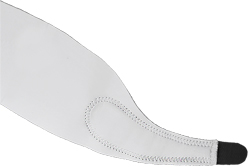 Left, BeigeRight, BeigeLeft, BlueRight, BlueLeft, CamouflageRight, CamouflageLeft,  BlackRight, BlackItemAmountAmountAmountAmountAmountPriceTotalThumb Support103Low, tripple reinforcedXXSXSSML150:-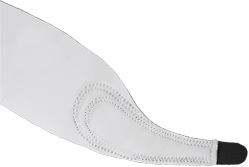 Left, BeigeRight, BeigeLeft, BlueRight, BlueLeft, CamouflageRight, CamouflageLeft,  BlackRight, BlackItemAmountAmountAmountAmountAmountPriceTotalThumb Support104Low, double layerXXSXSSML200:-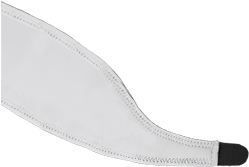 Left, BeigeRight, BeigeLeft, BlueRight, BlueLeft, CamouflageRight, CamouflageLeft,  BlackRight, BlackItemAmountAmountAmountAmountAmountPriceTotalThumb Support105Low,  plastic reinforcedXXSXSSML200:--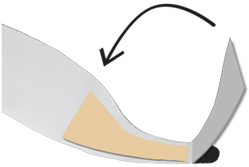 Left, BeigeRight, BeigeLeft, BlueRight, BlueLeft, CamouflageRight, CamouflageLeft,  BlackRight, BlackComments: Comments: Comments: Comments: Comments: Comments: Comments: Comments: Comments: Comments: ItemAmountAmountAmountAmountAmountPriceTotalThumb Support200HighXXSXSSML150:-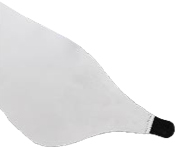 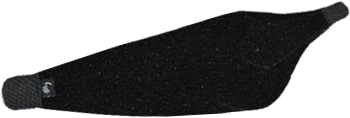 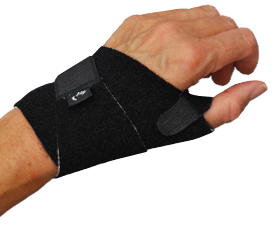 Left, BeigeRight, BeigeLeft, BlueRight, BlueLeft, CamouflageRight, CamouflageLeft,  BlackRight, BlackUnlined, black laminatedXXSXSSML200:-Left, LaminatedRight, LaminatedItemAmountAmountAmountAmountAmountPriceTotalThumb Support201High, linedXXSXSSML150:-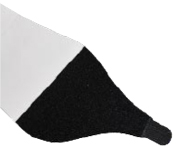 Left, BeigeRight, BeigeLeft, BlueRight, BlueLeft, CamouflageRight, CamouflageLeft,  BlackRight, BlackItemAmountAmountAmountAmountAmountPriceTotalThumb Support202High, reinforcedXXSXSSML150:-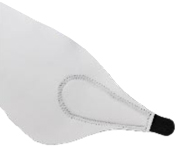 Left, BeigeRight, BeigeLeft, BlueRight, BlueLeft, CamouflageRight, CamouflageLeft,  BlackRight, BlackItemAmountAmountAmountAmountAmountPriceTotalThumb Support203High, tripple reinforcedXXSXSSML150:-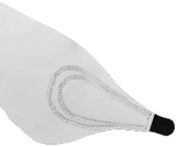 Left, BeigeRight, BeigeLeft, BlueRight, BlueLeft, CamouflageRight, CamouflageLeft,  BlackRight, BlackItemAmountAmountAmountAmountAmountPriceTotalThumb Support204High,  double layerXXSXSSML200:-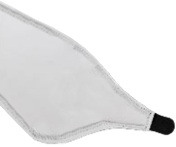 Left, BeigeRight, BeigeLeft, BlueRight, BlueLeft, CamouflageRight, CamouflageLeft,  BlackRight, BlackItemAmountAmountAmountAmountAmountPriceTotalThumb Support205High,  plastic reinforced förstärktXXSXSSML200:-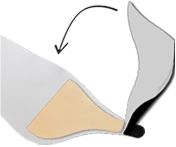 Left, BeigeRight, BeigeLeft, BlueRight, BlueLeft, CamouflageRight, CamouflageLeft,  BlackRight, BlackComments:Comments:Comments:Comments:Comments:Comments:Comments:Comments:Comments:Comments:ItemAmountAmountPriceTotalWrist Support300With thumb holeSmallLarge200:-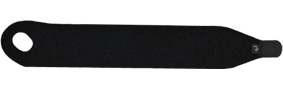 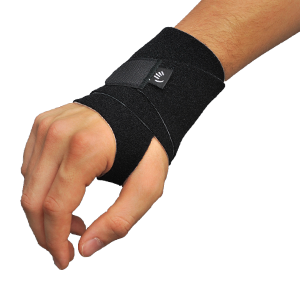 Left, BeigeRight, BeigeLeft, BlueRight, BlueLeft, CamouflageRight, CamouflageLeft,  BlackRight, BlackBlack, laminatedSmallLarge250:-Left, LaminatedRight, LaminatedItemAmountAmountPriceTotalWrist Support301Without thumb holeSmallLarge200:-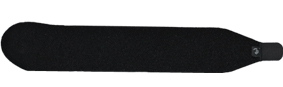 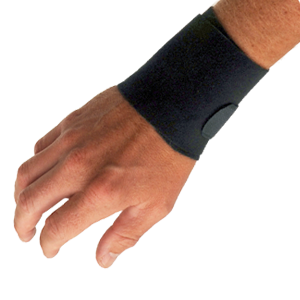 Left, BeigeRight, BeigeLeft, BlueRight, BlueLeft, CamouflageRight, CamouflageLeft,  BlackRight, BlackBlack, laminatedSmallLarge250:-Left, LaminatedRight, LaminatedItemAmountAmountPriceTotalLE/ME Wrap400SmallLarge200:-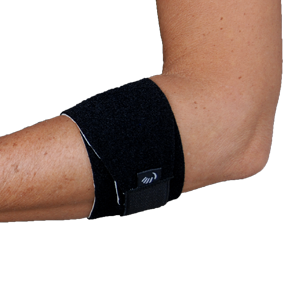 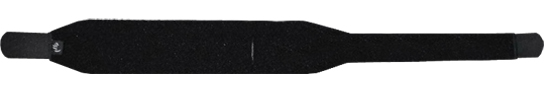 BeigeBlueCamouflageBlackBlack, laminatedSmallLarge250:-Comments:Comments:Comments:Comments:Comments:Comments:Comments:ItemAmountAmountAmountAmountAmountPriceTotalSupination Wrap500UnlinedXXSXSSML300:-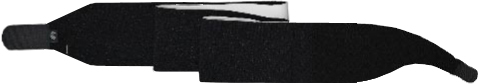 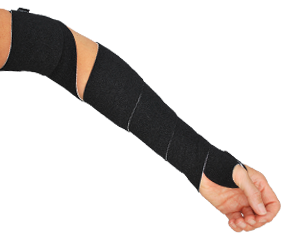 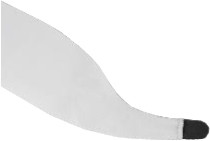 Left, BeigeRight, BeigeLeft, BlueRight, BlueLeft, CamouflageRight, CamouflageLeft,  BlackRight, BlackUnlined, black laminatedXXSXSSML350:-Left, LaminatedRight, LaminatedItemAmountAmountAmountAmountAmountPriceTotalSupination Wrap501LinedXXSXSSML300:-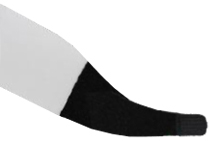 Left, BeigeRight, BeigeLeft, BlueRight, BlueLeft, CamouflageRight, CamouflageLeft,  BlackRight, BlackItemAmountAmountAmountAmountAmountPriceTotalSupination Wrap502ReinforcedXXSXSSML300:-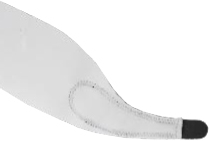 Left, BeigeRight, BeigeLeft, BlueRight, BlueLeft, CamouflageRight, CamouflageLeft,  BlackRight, BlackItemAmountAmountAmountAmountAmountPriceTotalSupination Wrap503Tripple reinforcedXXSXSSML300:-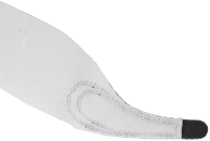 Left, BeigeRight, BeigeLeft, BlueRight, BlueLeft, camouflageRight, camouflageLeft,  BlackRight, BlackComments:Comments:Comments:Comments:Comments:Comments:Comments:Comments:Comments:Comments:ItemAmountAmountAmountAmountAmountAmountPriceTotalGripsizer600Green bagGreen bagGreen bagBlue bagBlue bagBlue bag950:-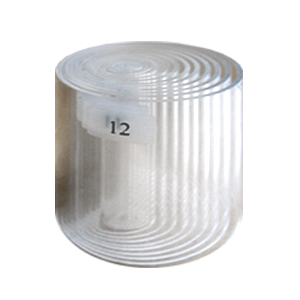 Set of Plexiglas cylinders   
ø 1-12 cm.  Delivered with storage bag.ItemPriceTotalFlexFixer601AmountAmountAmountAmountAmountAmount75:-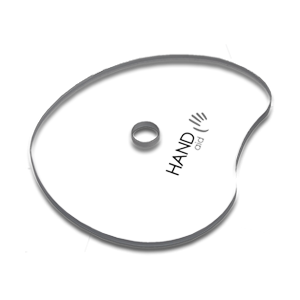 Hand Therapy disc.ItemAmountAmountAmountAmountAmountAmountPriceTotalFabrifoam  Material700BlackBlackBlueBlueSandSand550:-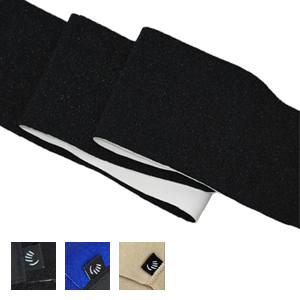 Fabrifoam Fabric sold by the meter widh 60 cm.ItemPriceTotalOutrigger800/801AmountAmountAmountAmountAmountAmount90:-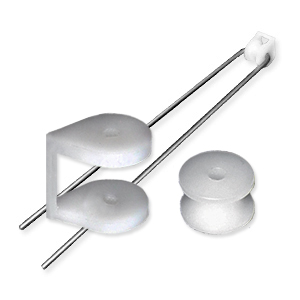 Outrigger on metal thread.Outrigger, no metal thread.ItemAmountAmountAmountAmountAmountAmountPriceTotalCI- glove900XSSSMML400:-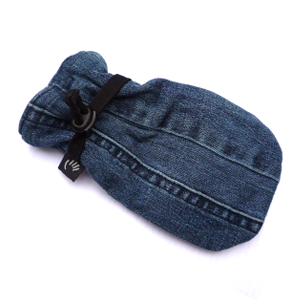 CI-glove for CI-therapy, child.Contact us for today’s choice
of fabric, color and pattern.SSMMLL400:-CI-glove for CI-therapy, adult.Contact us for today’s choice
of fabric, color and pattern.Prices in SEK. Postage fees will be added.Prices in SEK. Postage fees will be added.Prices in SEK. Postage fees will be added.TotalTotalTotalTotalTotalTotal		Send order		Send orderBy e-mailcontact@handaid.se By fax
+46 10 10 11 312By mailHandaid AB
Brostugevägen 18
SE-756 53 Uppsala
SWEDEN